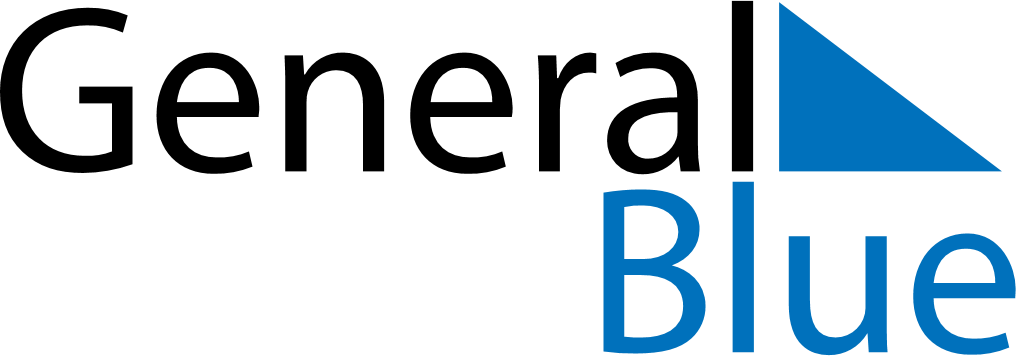 March 2025March 2025March 2025March 2025March 2025March 2025CuracaoCuracaoCuracaoCuracaoCuracaoCuracaoMondayTuesdayWednesdayThursdayFridaySaturdaySunday123456789Carnival Monday10111213141516171819202122232425262728293031NOTES